Klub moderní gymnastiky a aerobiku PROACTIVE MILEVSKO pořádáNÁBOR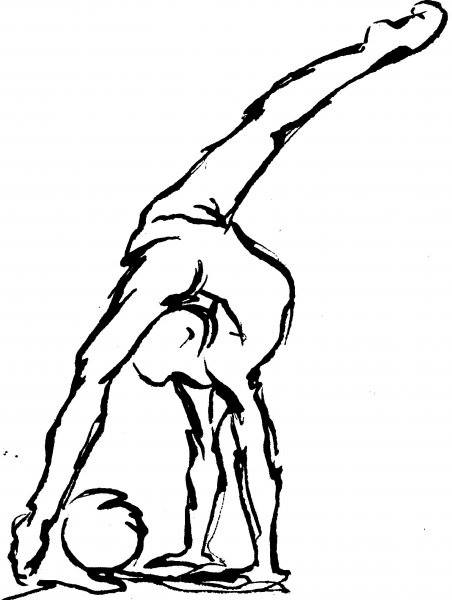 MODERNÍ GYMNASTIKA3 - 7 let – přípravná skupina Ve čtvrtek od 16:00 – 17:00 hod. Fitness sál Sportovní haly v Milevsku, J. A. Komenského 10346 a více let – pro volný čas a zábavu Ve středu od 16:30 – 18:00 hod. Sportovní hala v Milevsku, J. A. Komenského 1034AEROBIK 6 - 10 let   Ve čtvrtek od 17:00 do 18:00 hod. Fitness sál Sportovní haly v Milevsku, 	J. A. Komenského 103410 a více let  V pondělí od 16:30 do 18:00 hod. Fitness sál Sportovní haly v Milevsku, J. A. Komenského 1034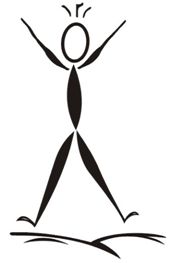 Nově otevírámeCVIČENÍ PRO DOSPĚLÉVE STYLU TABATY – KONDIČNÍ A SILOVÉ CVIČENÍV pondělí od 18:30 - 19:30 hod. a ve čtvrtek od 18:00 – 19:00 hod.Fitness sál Sportovní haly v Milevsku, J. A. Komenského 1034ZÁČÍNÁME OD 11. ZÁŘÍ!!!Tel: 728 614 989 , email: Hanka.Kutiska@seznam.czWeb: proactivemilevsko.wbs.cz , FB: RG Proactive Milevsko